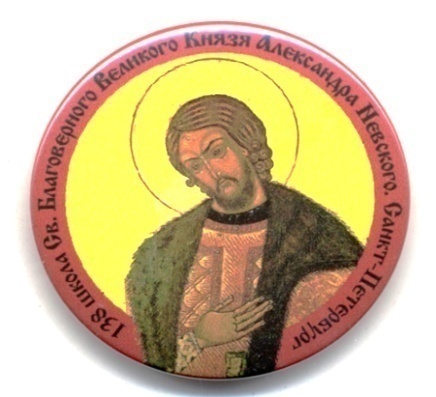 Государственное бюджетное общеобразовательное учреждение средняя общеобразовательная школа №138 имени Святого благоверного князя Александра Невского Калининского района Санкт-Петербурга,Полюстровский пр., д.33, к.3 пр., д.33, кьной организации:рада от блокады, 9 мя, КВН между учаащимися Отчето результатах самообследования за 2015-2016 учебный год         1. Общие вопросы.1.1. Общая характеристика образовательной организацииГосударственное бюджетное общеобразовательное учреждение средняя общеобразовательная школа №138 имени Святого благоверного князя Александра Невского Калининского района Санкт-Петербурга является общеобразовательным учреждением с физико-математическим профилем.По данным Центрального Государственного архива Санкт-Петербурга образовательное учреждение открыто в 1876 году при благотворительном обществе «Дом призрения» Тименкова-Фролова по адресу: ул. Симбирская, д. 4 (ныне ул. Комсомола). Школа предназначалась «для призрения и воспитания сирот и детей неимущих родителей из купеческого и мещанского сословия Санкт-Петербурга».После Октябрьской революции 1917 года на базе «Дома призрения» была создана 
7 женская образцовая школа. В 1938 году школа получила №138. С 1962 года школа располагается по адресу: ул. Жукова, д. 17, с 1964 года – по адресу: Полюстровский проспект, д. 33, корп. 3. С 2006 года школа занимает два здания  по адресам: Полюстровский проспект, д. 33. корп. 3 и ул. Антоновская, д. 16. В школе учатся дети разных национальностей. В основу работы школы положены принципы толерантности, что означает уважение, принятие и правильной понимание богатого многообразия культур нашего мира, наших форм самовыражения и способов проявления человеческой индивидуальности.Ориентируясь на удовлетворение запросов родителей (законных представителей) учащихся, школа определила приоритетные направления развития. Работа школы строится на основе концепции модернизации российского образования на период до 2020 года и концепции профильного обучения на старшей ступени общего образования, которые нацелены на повышение  качества образования  за счет: - установления равного доступа к полноценному образованию разным категориям учащихся в соответствии с их способностями, индивидуальными склонностями и потребностями;- расширения возможности социализации учащихся, обеспечения преемственности между общим и профессиональным образованием, более эффективной подготовкой выпускников школы к освоению программ высшего  профессионального образования;- использование в учебно-воспитательной работе современных информационных технологий.Принципы образовательной политики являются следующие:демократизация (сотрудничество всех участников образовательного процесса);гуманизация (личностно-ориентированная педагогика, направленная на удовлетворение образовательных потребностей обучающихся, их родителей, на выявление и развитие способностей каждого ученика, и одновременно обеспечивающая базовый стандарт образования;дифференциация (учет учебных, интеллектуальных, психологических способностей обучающихся);индивидуализация (создание индивидуального образовательного маршрута для каждого школьника в перспективе);оптимизация процесса развития детей через интеграцию основного и дополнительного образования.1.2. Организационно-правовое обеспечениеГосударственное бюджетное общеобразовательное учреждение средняя общеобразовательная школа №138 имени Святого благоверного князя Александра Невского Калининского района Санкт-Петербурга ведет образовательную деятельность на основании лицензии №0554 от 17 июня 2013 года и свидетельства о государственной аккредитации 78А01№ 0000468 (регистрационный номер 1131) 459-р от 08 октября 2015 г. Учредителем учреждения является субъект Российской Федерации – город федерального значения Санкт-Петербург в лице исполнительного органа Санкт-Петербурга – администрации Калининского района Санкт-Петербурга. Функции и полномочия учредителя учреждения осуществляет отдел администрации Калининского района Санкт-Петербурга.1.3. Структура управления деятельностью образовательной организации.Управление ГБОУ СОШ №138 осуществляется в соответствии с федеральными законами, законами и иными нормативными правовыми актами города Санкт - Петербурга, Уставом школы на принципах единоначалия и самоуправления. Управление школой основывается на сотрудничестве педагогического, ученического и родительского коллективов. Административные обязанности распределены согласно Уставу ОО, штатному расписанию, четко распределены функциональные обязанности согласно квалификационным характеристикам. В образовательном учреждении действуют следующие органы самоуправления: Общее собрание работников школы, Педагогический совет, Совет родителей, который является представительским органом родителей учащихся и создается для оказания содействия организации образовательного процесса в школе. Школьный Совет (ШАНС) - орган ученического самоуправления, который является собранием уполномоченных представителей классов. ШС участвует в планировании, организации и проведении школьных праздников, соревнований и других массовых мероприятий; оказывает помощь администрации школы в организации и контроле учебно-воспитательного процесса; участвует в организации работы по сохранению материальных ценностей школы. Основные формы координации деятельности:план работы ГБОУ СОШ № 138 Калининского района Санкт-Петербурга на учебный год;план внутришкольного контроля;программа воспитания.Организация управления ОО соответствует уставным требованиям.1.4. Право владения, материально-техническая база образовательной организации Вид права: оперативное управление.  Школа имеет два 4-этажных здания. Учащиеся начальных классов обучаются в здании на ул. Антоновской, д.16. Учащиеся средней и старшей школы обучаются в здании на Полюстровском пр., д.33, к.3.Оба здания школы  имеют все виды благоустройства: центральное отопление, водопровод, канализация,  территория вокруг учреждений  ограждена полностью. Установлено внешнее видеонаблюдение  с записью отслеживания на протяжении одной недели. На обеих территориях  ОУ имеются спортивные стадионы и детские площадки. В целях обеспечения безопасности жизни и здоровья воспитанников и работников школы здания оборудованы противопожарной сигнализацией и тревожной кнопкой.Здание на ул. Антоновской полностью отремонтировано (после капитального ремонта в 2011 году), все учебные кабинеты оснащены мультимедийными комплексами. Здание на Полюстровском пр. частично отремонтировано. Материально-техническое обеспечение соответствует нормативным требованиям и реализуемым образовательным программам.        Регулярно обновляется ученическая  и корпусная мебель, закупается компьютерное и                        интерактивное оборудование, художественная литература,  учебники и учебные пособия.     В   ОУ  функционируют  четыре компьютерных класса, оснащенных современным оборудованием, и мобильный компьютерный класс. Создана  единая структурированная кабельная сеть, и осуществлено подключение к Internet компьютеров  в  учебных  помещениях  и кабинетах администрации ОУ.В соответствии с требованиями ФГОС в ГБОУ СОШ №138 оборудованы:• учебные кабинеты с автоматизированными рабочими местами обучающихся и педагогических работников;•  помещения для занятий учебно-исследовательской и проектной деятельностью, моделированием и техническим творчеством;• необходимые для реализации учебной и внеурочной деятельности лаборатории и мастерские;• помещения (кабинеты, мастерские, студии) для занятий музыкой, хореографией и изобразительным искусством;• лингафонный кабинет;• информационно-библиотечный центр с рабочими зонами, оборудованными читальным залом и книгохранилищами, обеспечивающими сохранность книжного фонда, медиатекой;• актовый зал;• спортивные залы, стадион, спортивная площадка, оснащённые игровым, спортивным оборудованием и инвентарём;• помещения для питания обучающихся, а также для хранения и приготовления пищи, обеспечивающие возможность организации качественного горячего питания, в том числе горячих завтраков;• помещения для медицинского персонала;• административные и иные помещения, оснащённые необходимым оборудованием, в том числе для организации учебного процесса с детьми-инвалидами и детьми с ограниченными возможностями здоровья;• гардеробы, санузлы, места личной гигиены;• участок (территория) с необходимым набором оснащённых зон.Все помещения обеспечены комплектами оборудования для реализации всех предметных областей и внеурочной деятельности, включая расходные материалы и канцелярские принадлежности, а также мебелью, офисным оснащением и необходимым инвентарём. 1.5. Анализ контингента обучающихся 2. Содержание образовательной деятельности.2.1. Образовательная программа. Концепция развития образовательной организации. Концепция развития школы направлена на реализацию общей политики развития образования, ориентирована на проблемные зоны в развитии системы образования, приоритеты Государственной программы Санкт-Петербурга «Развитие образования в Санкт-Петербурге» на 2015-2020 годы.  Работа школы направлена на повышение качества образования в условиях реализации ФГОС, и рассматривается как средство обеспечения развития качества образования в соответствии с изменяющимися запросами личности и семьи, ожиданиями общества и требованиями государства.Активное развитие школьного образования в условиях ФГОС обусловливает необходимость овладения педагогами не только уже существующими в науке знаниями и присвоения чужого опыта преподавания, а в систематической работе по самостоятельному поиску и производству нового знания, созданию авторских методических материалов для конкретной области образовательной деятельности.Основные социально-педагогические функции работы школы:оперативное информирование педагогов об изменении нормативно-правовой, учебно-методической базы образовательного процесса;изучение, анализ и внедрение в практику достижений педагогической науки и практики, педагогического опыта, научных исследований и инноваций;​ исследование уровня профессиональной подготовки педагогов, их профессиональных потребностей и проблем;повышение профессионального уровня педагогов, оказание помощи в их практической деятельности, создание благоприятных педагогических условий для совершенствования педагогического мастерства и самообразования;​ обеспечение учебно-воспитательного процесса научно обоснованными средст​вами обучения (программами, планами, учебно-методическими пособиями и разработками, диагностическими и оценочными материалами, средствами наглядности, компью​терными программами и т.д.); ​ анализ и экспертиза педагогической деятельности в соответствии с современными требованиями уровня обученности и воспитанности учащихся;​ расширение социального партнерства на разных уровнях как средства повышения качества образовательного процесса;​ распространение опыта работы школы.Уровень образовательных программ отвечает государственным требованиям, предъявляемым к образовательным учреждениям. Учителя школы активно используют дистанционные образовательные технологии со всеми обучающимися, начиная с начальных классов. Также дистанционные технологии используются для индивидуальной работы с детьми-инвалидами.2.2. Учебный план. Принципы составления учебного планаУчебный план ГБОУ СОШ №138, реализующей программы общего образования, разработан в соответствии с нормативными документами и обеспечивает выполнение гигиенических требований к режиму образовательного процесса, установленных СанПиН 2.4.2.2821-10 «Санитарно-эпидемиологические требования к условиям и организации обучения в общеобразовательных учреждениях», и предусматривает реализацию основных образовательных программ: I-IV классы – общеобразовательная ОП начального общего образованияV-VIII классы – общеобразовательная ОП основного общего образованияIX классы – ОП предпрофильной подготовкиX,XI классы – ОП профильного обученияОбщеобразовательная программа начального общего образования в I-IV классах реализуется через учебный план и внеурочную деятельность с соблюдением требований санитарно-эпидемиологических правил и нормативов. ФГОС НОО устанавливает не только обязательные учебные предметы учебного плана, но и обязательные предметные области.Внеурочная деятельность в рамках реализации ФГОС НОО - образовательная деятельность, осуществляемая в формах, отличных от классно-урочной, и направленная на достижение планируемых результатов освоения основной образовательной программы. Время, отведенное на внеурочную деятельность, не учитывается при определении максимально допустимой недельной нагрузки обучающихся.Используемые УМК1-2 классыОбщеобразовательная программа начального общего образования школы создана на основе образовательной программы  «Перспектива», которая разработана в соответствии с требованиями ФГОС.3-4 классыОбщеобразовательная программа начального общего образования школы создана на основе образовательной  программы  ОС «Школа 2100», которая разработана в соответствии с требованиями ФГОС.Программы ориентированы на обеспечение самоопределения личности, создание условий для ее самореализации: 1. Самостоятельное открытие детьми нового знания. 2.Преемственность между всеми ступенями обучения на уровне методологии, содержания и методики. 3.Формирование единой картины мира. 4. Разноуровневое обучение, возможность продвижения ребенка своим темпом. 5.Максимальная ориентация на творческое начало в учебной деятельности. 6. Развитие вариативного мышления.Курс ОБЖ  реализуется через интеграцию с курсом “Окружающий мир” Иностранный язык (английский) изучается  со 2 класса.В соответствии с приказом Министерства образования и науки Российской Федерации от 31.01.2012 №69 «О внесении изменений в федеральный компонент государственных образовательных стандартов начального общего, основного общего и среднего (полного) общего образования», утвержденного приказом Министерства образования Российской Федерации от 05.03.2004 №1089 и приказом Министерства образования и науки Российской Федерации от 01.02.2012 №74 «О внесении изменений в федеральный базисный учебный план и примерные учебные планы для образовательных учреждений Российской Федерации, реализующих программы общего образования», утвержденный приказом Министерства образования Российской Федерации от 09.03.2004 №1312, в учебный план 4 класса включен курс «Основы религиозной культуры и светской этики» (ОРКСЭ) по 1 часу в неделю (всего 34 часа).Целью комплексного курса ОРКСЭ является формирование у обучающихся мотиваций к осознанному нравственному поведению, основанному на знании и уважении культурных и религиозных традиций многонационального народа России, а также к диалогу с представителями других культур и мировоззрений.Учебный план основного общего образования обеспечивает введение в действие 
и реализацию требований ФГОС основного общего образования, определяет общий объем нагрузки и максимальный объем аудиторной нагрузки обучающихся, состав и структуру обязательных предметных областей по классам (годам обучения). В рамках общеобразовательной ОП  V классы имеют нагрузку пятидневной учебной недели, VI-VIII классы имеют нагрузку 6-дневной учебной недели. Шестидневная недельная нагрузка предусмотрена в связи с необходимостью подготовки учащихся к переходу на обучение (с IX класса) по программе сотрудничества школы (на договорной основе) с физическим и математико-механическим факультетами СПбГУ. В рамках ОП предпрофильной подготовки  IX  классы имеют нагрузку 6-дневной учебной недели. Региональной спецификой учебного плана является:изучение учебного предмета «История и культура Санкт-Петербурга» в VII-IX классах (как отдельного учебного предмета);изучение предмета «Обществознание» в V классе;изучение учебного предмета «Основы безопасности жизнедеятельности» в V-VII, IX классах (как отдельного учебного предмета)дополнительный час в неделю на изучение учебных предметов «Геометрия в VIII классе и «Алгебра» в IX классе.    Школьный компонент учебного плана:на дополнительные часы по математике в VI, VII классах, ориентированных на дальнейшее освоение вузовских программ технического и естественнонаучного профилей;на изучение русского языка в VI, VII классах с целью развития языковой культуры учащихся;на изучение биологии и географии в VI классах в целях освоения учебных программ;на изучение информатики и ИКТ и технологии в VIII классах с целью обучения учащихся графической грамоте и элементам графической культуры, в том числе на основе использования ИКТ.  предпрофильная подготовка в IX классе (информационная работа, профильная ориентация)в целях оказания помощи школьникам в  самопознании и дальнейшей профилизации на III ступениИзучение учебного предмета «Технология» в V-VII классах построено по модульному принципу с учетом возможностей образовательной организации. Учебный план для  X-XI классов ориентирован на 2-летний нормативный срок освоения программ профильного обучения среднего общего образования, рассчитан на 34 учебных недели в год, предусматривает нагрузку 6-дневной учебной недели. Продолжительность урока 45 минут.Учебный план для X-XI классов составлен на основе ФБУП-2004 
и устанавливает соотношение между федеральным компонентом, региональным компонентом и компонентом образовательной организации. Федеральный компонент учебного плана представляет совокупность базовых и профильных общеобразовательных учебных предметов. Базовые общеобразовательные учебные предметы – учебные предметы федерального компонента, направленные на завершение общеобразовательной подготовки обучающихся. Профильные общеобразовательные учебные предметы – учебные предметы федерального компонента повышенного уровня, определяющие специализацию каждого конкретного профиля обучения.Учебный план III ступени ориентирован на учащихся, планирующих поступление в вузы технического и естественно-научного профилей, в частности на физический, математико-механический факультеты СПбГУ, с которыми у школы имеются договоры о творческом и научно-методическом сотрудничестве. Реализация данного учебного плана способствует адаптации школьников к вузовской системе обучения.Профильные предметы (математика - 6 часов, физика - 5 часов) преподаются на базе школы. Элективные курсы изучаются на базе школы (11 класс) и СПбГУ (10 класс). На базе СПбГУ в 10 классе изучается также информатика и ИКТ.  По окончании 10 класса учащиеся проходят практику в лабораториях физического факультета СПбГУ, в ходе которой занимаются экспериментаторской деятельностью (с последующей защитой исследовательских работ).В целях формирования у школьников методологической компетентности учебный план профильного обучения предусматривает изучение биологии и химии как отдельных предметов, что в комплексе с профильной физикой позволяет отрабатывать компоненты исследовательской и проектной деятельности, способствующей системному восприятию законов природы, а также подготавливать учащихся школы к вузовской системе образования.Региональный компонента учебного плана:на изучение русского языка 1 час в неделю в 10 и 11 классах с целью развития языковой культуры учащихся;на изучение информатики и ИКТ на III ступени обучения в целях расширения знаний учащихся об информации и информационных системах, развития алгоритмического мышления, формирования навыков работы с современным программным обеспечением дополнительно 1 час в неделю.Школьный компонент учебного плана:в 11 классе – на изучение  биологии (1 час);в 10 классе - на изучение  химии (1 час);в 10 и 11 классах - 4 часа на элективные учебные курсы.3. Кадровый состав образовательной организации ГБОУ СОШ № 138 полностью укомплектована преподавателями согласно штатному расписанию, вакансий нет.Кадровый состав педагогов по состоянию на   01 сентября  2015 года представлен следующим  образом:Всего работников–65.   Уровень образования педагоговСтаж педагогической работыУровень квалификации педагогов4. Анализ качества обучения учащихся:4.1. Динамика качества обученности обучающихся за 5 летСравнительная таблица динамики качества знаний  обучающихсяза 5 лет (в % ) по ОУ в целом (без учета учащихся 1-х классов)Награждены Похвальными листами «За  отличные успехи в учении»:4.2. Анализ результатов обучения за 2015-2016 учебный год (без учета учащихся 1-х классов).4.3. Результаты государственной итоговой аттестации.Результаты ОГЭРезультаты ЕГЭ4.4. Результаты внешней экспертизы.На основании распоряжения Комитета по образованию Правительства Санкт-Петербурга от 28.03.2016 № 897-р «О проведении плановой выездной проверки Государственного бюджетного общеобразовательного учреждения средней общеобразовательной школы № 138 Калининского района Санкт-Петербурга» была проведена плановая выездная проверка школы. В ходе проведения проверки установлено соответствие содержания и качества подготовки обучающихся по имеющим государственную аккредитацию образовательным программам требованиям федеральных государственных образовательных стандартов, обеспечение информационной открытости образовательной организации. Нарушений не выявлено.5. Методическая и научно-исследовательская деятельность.5.1. Общая характеристика.Методическая и научно-исследовательская работа школы направлены на  повышение качества образования в условиях введения ФГОС, и рассматриваются как средство обеспечения развития качества образования в соответствии с изменяющимися запросами личности и семьи, ожиданиями общества и требованиями государства.Методический совет функционирует на основании положения о методическом совете школы, перспективного и годового плана работы, а также анализа результатов его выполнения.Методический совет осуществляет общее руководство методической работой педагогического коллектива школы. Членами методического совета являются заместители директора по учебно-воспитательной работе, руководители методических объединений. Председателем методического совета является заместитель директора по учебно-воспитательной работе. Заседания методического совета проводятся не реже одного раза в два месяца.Приоритетные направления образовательного процесса. 1. Внедрение современных педагогических, информационно-коммуникационных и здоровьесберегающих технологий в образовательный процесс школы. 2. Создание условий для творческого самовыражения, раскрытия профессионального потенциала педагогов, повышения их профессиональных компетенций. 3. Создание для учащихся образовательной среды, в которой они могли бы самоопределяться, самореализоваться и самовыражаться. Методическая тема работы школы на 2015-2016 учебный год: «Повышение качества образования на основе инновационных образовательных технологий, реализующих стандарты нового поколения»Цель: создание благоприятной образовательной среды, способствующей раскрытию индивидуальных особенностей учащихся, обеспечивающей возможности их самоопределения и самореализации и укрепления здоровья школьников.Задачи школы на 2015- -2016 учебный год: 1. Повышение уровня профессиональной компетенции педагогов через личностное развитие учителей, повышение квалификации, участие педагогов в инновационной деятельности школы. 2. Повышение качества образовательного процесса через: - осуществление компетентностного подхода в обучении и воспитании; - применение информационно-коммуникационных технологий в урочном процессе и внеурочной деятельности; - обеспечение усвоения обучающимися обязательного минимума содержания начального, основного, среднего общего образования на уровне требований государственного образовательного стандарта; - работу с учащимися по подготовке к государственной итоговой аттестации; - формирование положительной мотивации учащихся к учебной деятельности; - обеспечение социально-педагогических отношений, сохраняющих физическое, психическое и социальное здоровье учащихся; - осуществления процедуры оценки на основании показателей эффективности деятельности образовательного учреждения, показателей эффективности деятельности педагогических работников 3. Формирование мотивационной среды к здоровому образу жизни у педагогов, учащихся и родителей. 4. Создание условий для развития духовно-нравственных качеств личности, способной противостоять негативным факторам современного общества и выстраивать свою жизнь на основе традиционных российских духовно-нравственных ценностей. 
5. Приведение материально-технического обеспечения образовательного процесса в соответствие с современными требованиями. Формы методической работы: 1. Тематические педсоветы. 2. Методический совет. 3. Предметные и творческие объединения учителей. 4. Работа учителей по темам самообразования. 5. Открытые уроки. 6. Предметные недели. 7. Семинары. 8. Консультации по организации и проведению современного урока. 9. Организация работы с одаренными детьми. 10. Разработка методических рекомендаций в помощь учителю по ведению школьной документации, организации, проведению и анализу современного урока. Систематизация имеющегося материала.11. Педагогический мониторинг. 12. Организация и контроль курсовой системы повышения квалификации. Методическая работа школы реализуется через деятельность методических объединений, которые осуществляют проведение учебно-воспитательной, методической и внеклассной работы по одному или нескольким родственным учебным предметам.В школе функционируют 6 методических объединений:методическое объединение учителей начальных классов,методическое объединение учителей естественнонаучного цикла,методическое объединение учителей математики, информатики, физики,методическое объединение учителей гуманитарного цикла,методическое объединение учителей иностранного языка,методическое объединение классных руководителей.С целью повышения профессиональной компетентности учителей в рамках плана методической и научно-методической работы, а также для развития познавательной и творческой активности обучающихся ежегодно проводятся школьные предметные недели.В организации методической работы осуществляется мониторинг качества преподавания и уровня усвоения обучающимися программного материала, повышения квалификации. Совершенствование мастерства учителя можно проследить на открытых уроках, которые систематически проводят учителя согласно установленному графику. Все материалы систематизированы.
Эффективность проводимой методической и научно-исследовательской работы можно проследить по материалу, накопленному в каждом МО. Широко представлены диагностические материалы по различным направлениям, материалы, связанных с освоением новых педагогических технологий обучения:Технология проблемного обучения.Практико-ориентированные технологии через проектную, проектно-исследовательскую, экспериментальную деятельность учащихся.Игровая технология (дидактические, познавательные, развивающие, сюжетные, ролевые игры).Технология организации групповой работы, коллективных способов деятельности.Технология проведения учебных экскурсий.В 2015-2016 учебном году проводились тематические педагогические советы:август «От результатов профессиональной деятельности к стратегии развития»ноябрь «Ресурсы современного урока, обеспечивающие освоение новых образовательных стандартов»январь «Неуспевающий ученик. Причины школьной неуспеваемости и методы работы»март «Работа с одаренными детьми в образовательном учреждении - источник вдохновения и затруднений, гордости и ответственности»На протяжении ряда лет школа работает в инновационном режиме. С 2003 года основой реализации инновационной деятельности являются ИКТ. В школе функционирует единое информационное образовательное пространство, основой которого является школьный сайт, придается большое значение вопросам формирования информационной грамотности всех участников образовательного процесса. Результатом внедрения ИКТ во все сферы жизни школы является повышение качества образовательного процесса. Выпускники успешно продолжают обучение в высших и средних учебных заведениях и не теряют связи со школой.Инновационная деятельность в школе осуществляется по следующим направлениям:- внедрение новых педагогических технологий и методик;- инновации в организации образовательного процесса;- организация интеллектуально-творческой деятельности учащихся;- организация опытно-экспериментальной работы;-организация методической работы с педагогическими кадрами, осуществляющими инновационную деятельность;- реализация инновационных педагогических проектов  и программ;  - работа над созданием имиджа школы, благоприятной воспитательной среды - освоение ФГОС второго поколения;- реализация вариативности содержания образования, формирование комплексной системы оценки качества образования на основе применения инновационных технологий;- применение современных технологий и цифровых образовательных ресурсов;- индивидуальная работа с детьми в плане развития их творческого потенциала;- участие учителей в работе конференций муниципального, регионального и Всероссийского уровней.В образовательной организации в последние три года успешно реализуются следующие проекты:- "Здоровье";- "Мы вместе" (программа работы с неуспевающими учениками);- "Путь к Олимпу» (программа поддержки талантливых детей);- "Преемственность";- «Школа – культурный центр микрорайона»- «ШАНС – ученическое самоуправление»В школе созданы все условия для исследовательской работы школьников, которая  способствует активному вовлечению учащихся в творческий поиск, увеличивает объём знаний, добытых самостоятельно; возрастает интерес среди учащихся, которые недостаточно активно проявляют себя в привычной для них урочной системе. Исследовательская работа проводится по разным предметам на школьном, районном, региональном и всероссийском уровнях.В 2013-2014 учебном году учащиеся стали победителями и лауреатами в следующих конкурсах:- всероссийский конкурс исследовательских краеведческих работ «Отечество»- городской конкурс «Цифровые лаборатории в школе» в номинации «Исследовательская работа по физике»- районный конкурс исследовательских работ «Война. Блокад. Ленинград»В 2014-2015 учебном году:- «Поддержка научного и инженерного творчества школьников старших классов Санкт-Петербурга» (работа «Исследование модели гравитационного источника света с использованием цифровой лаборатории «Архимед»)- городской конкурс «Цифровые лаборатории в школе» в номинации «Исследовательская работа по физике»- районный конкурс исследовательских и творческих работ «Моя родословная»В 2015-2016 учебном году:- научный форум с международным участием «XLIV неделя науки СПбГУ»    - «Поддержка научного и инженерного творчества школьников старших классов Санкт-Петербурга» (работа «Измерение центростремительного ускорения с применением видеоанализа и датчика ускорения цифровой лаборатории Cobra4»)    - X районная научно-практическая конференция «Первые шаги в науке (физика)»    - городской конкурс «Старт в науку» (районный этап)- районный конкурс исследовательских работ «Война. Блокад. Ленинград»      - научно-практическая конференция с международным участием «Наука настоящего и будущего»5.2. Аналитический отчет об участии образовательной организации в профессионально-ориентированных конкурсах, семинарах, выставках и т.п. Ежегодно учителя школы участвуют в конкурсах педагогических достижений. В школе и на базе других школ проходят семинары и мастер-классы.2015-2016 учебный годКонкурсы, выставкиВыступления на семинарах, форумах, мастер классы6. Воспитательная система образовательного учреждения.Образование – это единый, целостный процесс воспитания и обучения, и главное для нашего педагогического коллектива – обеспечить эту целостность во всех видах образовательной деятельности.Воспитательная деятельность педагогов школы реализуется в трех сферах: в процессе обучения, во внеклассной образовательной работе и во внеурочной деятельности. Воспитательная работа школы связана с именем Святого Благоверного Великого князя Александра Невского и направлена на создание системы духовно-нравственного, патриотического воспитания школьников на основе историко-культурных традиций Отечества.Программа воспитания  связана с основным и дополнительным образованием и находит реализацию в школьных традициях и праздниках, в участии в городских и международных конкурсах и проектах.Атмосфера взаимопонимания, возможность творческого самовыражения привлекают учащихся разных возрастов на занятия литературно-художественного журнала «Талисман». С мая 1997 года на территории школы установлен первый в России памятник жертвам братоубийственной гражданской войны - белым и красным. Памятник доносит до молодежи идею примирения, заставляет задуматься о прошлом, настоящем и будущем России, о том, какой ценой оплачена наша история. Принципы нашей воспитательной системы:1. Принцип «само» – направлен на самостоятельную реализацию человека в любой сфере жизнедеятельности, прежде всего, в самоуправлении (самодеятельность, самоуправление, самовоспитание, самостоятельность и т.д.). 2. Принцип творческой активности – направлен на поиск нового, на развитие оригинальности, инициативы, фантазии обучаемых и является главным стимулом в проведении традиционных и новых дел школы.3. Принцип общения – направлен на развитие коммуникативных качеств, диалогичности, принятие особенностей и непохожести другого, умение понимать.4. Принцип выборности – направлен на умение делать выбор в различных ситуациях: от выбора поступков, характера поведения до выбора путей жизненного самоопределения.Воспитательная работа традиционно является сильной стороной деятельности педагогического коллектива школы. Ее планирование и анализ ежегодно осуществляется совместно всеми участниками образовательного процесса.Сильные стороны, положительный результатСтабильность деятельности постоянно увеличивающегося ученического актива.Инициатива в самоуправленческой деятельности исходит уже не только от педагогов.Формируются постоянно действующие органы самоуправления.Множество познавательных и творческих конкурсов в системе КТД.Высокий уровень взаимодействия с родителями.Школьные традиции и праздникиКаждое утро по школьному радио звучит  гимн школы «Колокола» Все торжественные мероприятия начинаются с исполнения школьного гимна «Колокола» (текст и музыка написана учителями) и выноса школьного стягаВстреча гостей хлебом-сольюПраздник «День знаний»12 сентября – День памяти Святого Благоверного Великого князя Александра Невского – участие в городском празднике6 декабря – «Посвящение в ученики»Проведение народных праздников: Рождество Широкая Масленица ПасхаЕжегодный мониторинг учащихся, проводящийся в течение последних 5 лет, показывает высокую степень удовлетворенности учащихся уровнем и содержанием традиционных школьных дел, уровнем сотрудничества классного руководителя и класса. Учащиеся школы принимают активное участие в районных и городских мероприятиях.В школе реализуется программа «Толерантность». Национальный состав учащихся образовательного учреждения: более 90% учащихся школы представители русской национальности, а среди оставшихся 10% - представители различных национальностей ближнего зарубежья.Одним из важных достижений образовательного учреждения можно считать сохранение традиций и дальнейшее развитие системы ученического самоуправления.В школе создан и эффективно работает ученический совет «ШАНС». Школьный Совет(ШАНС) - орган ученического самоуправления, который является собранием уполномоченных представителей классов. ШС участвует в планировании, организации и проведении школьных праздников, соревнований и других массовых мероприятий; оказывает помощь администрации школы в организации и контроле учебно-воспитательного процесса; участвует в организации работы по сохранению материальных ценностей школы. 7. Результативность воспитательной системы образовательной организации.7.1. Профилактическая работа по предупреждению асоциального поведения обучающихся Количество правонарушений среди учащихся школы удалось сократить за счет того, что в школе создана система работы по профилактике правонарушений подростков, которая включает в себя:• создание системы психолого-педагогического сопровождения ребенка;• выявление несовершеннолетних, находящихся в социально опасном положении;• выявление семей, находящихся в социально-опасном положении, и оказание им помощи в обучении и воспитании детей;• организация интересного досуга учащихся;• осуществление мер по реализации программ и методик, направленных на формирование законопослушного поведения несовершеннолетних.Главная задача – создать условия для индивидуальной занятости детей в спортивных, трудовых, экологических, творческих мероприятиях.Таким образом, основными направлениями деятельности школы в сфере профилактики безнадзорности и правонарушений среди несовершеннолетних являются:• профилактика девиантного и асоциального поведения учащихся,• социальная адаптация и реабилитация учащихся «группы риска»,• организация просветительской деятельности среди учащихся и их родителей.В рамках работы по предупреждению асоциального поведения в 2015-2016 учебном году было проведено 12 заседаний Совета профилактики правонарушений, 2 заседания социально-психолого-педагогического консилиума совместно с представителями ЦСПСиД и инспектором ПДН 121-го отделения полиции. Всего за год социальным педагогом проведены 144 профилактические беседы с учащимися «группы риска», 48 – с классными руководителями, 49 – с родителями учащихся. В течение учебного года проводились профилактические беседы с учащимися ОУ в целях предупреждения совершения преступлений и правонарушений, разъяснения действующего законодательства.Показатели результативности реализации этапов программ являлось:Количество выпускников, успешно окончивших школу и поступивших в вузы, колледжи, лицеи. Количество и разнообразие разработанных и внедренных учебных программ, используемых образовательных технологий, используемых диагностических и других оценочных материалов. Количество победителей и призеров, участников : школьных, районных, городских, всероссийских, международных предметных олимпиад, конкурсов, интеллектуальных игр, фестивалей и др.Изменение числа учащихся, состоящих на внутришкольном контроле, на учете в ИДН, КДН.Количество проектов, реализованных совместно с родителями, другими  социальными партнерами.Расширение сети социальных партнеров (увеличение количества, направлений взаимодействия).Динамика учащихся, занятых дополнительным образованием, участием во внеклассной работе.Увеличение числа детей групп «риска» занятых в досуговой деятельности.Повышение социальной компетенции подростков, их успешная  адаптация в современных условиях жизни.Динамика участия родителей в жизни школы.7.2. Охват учащихся дополнительным образованием.Отделение дополнительного образования организовано на базе государственного общеобразовательного учреждения средней общеобразовательной школы № 138 в августе 2005 года.Отделение – это структурное подразделение средней общеобразовательной школы, которое реализует дополнительные образовательные и развивающие программы различной направленности.Основные задачи отделения дополнительного образования:воспитание учащихся на основе историко-культурных традиций.расширение воспитательного "поля" школы.обеспечение условий для развития индивидуальных особенностей учащихся и самореализации.формирование эмоционально-целостного отношения к миру.расширение культурного пространства школы.формирование социальной адаптации и профессионального самоопределения школьников, создание самодеятельных объединений школьников.Цель:Создание комплекса условий, обеспечивающих самореализацию личности каждого ребенка и адаптацию к быстро меняющимся социальным условиям общества.Интеграция основного и дополнительного образования осуществляется через:стандартизацию программ дополнительного образования выделение компонентов, связанных с основным образованиемкоординацию с педагогами основного образования, проведение совместных уроков, праздников, проектоврасширение образовательного процессаРеализуя задачи дополнительного образования, школа пытается разрешить существующее противоречие между необходимостью, с одной стороны, осваивать образовательный стандарт, а с другой – создавать условия для свободного развития личности, что является основой гуманизации образования, провозглашенной в качестве важнейшего принципа реформы образования.Система дополнительного образования школы № 138 интересна тем, что она открыта и остается доступной для большинства детей. Именно в ней присутствует вариативность и возможность всестороннего развития личности ребенка. Дополнительное образование выполняет определенную защитную функцию, компенсируя ограниченные возможности индивидуального развития детей в условиях массовой школы, обогащая и расширяя культурный слой образовательного учреждения. Дальнейшие перспективы развития системы дополнительного образования школы № 138 коллектив видит в упрочении концепции культурологического подхода (как системообразующей линии дополнительного образования в школе), помогающего объединять гуманитарное и естественнонаучное знание, преодолевать мозаичность восприятия мира. 7.3. Участие обучающихся в творческих конкурсах за 2015-2016 учебный год Результаты обучающихся в творческих конкурсах размещены на сайте школы.8. Организация профориентационной работы в образовательной организации.Профориентационная работа в школе строится на взаимодействии администрации школы, классных руководителей, родителей и социальных партнеров. Ежегодно составляется план работы по профориентации - дорожная карта организации профориентационной работы в школе  на учебный год, основными пунктами которой являются:создание нормативно-правового обеспечения мероприятий, направленных на организацию профессиональной ориентации учащихся;работа с педагогическим коллективом;работа с родителями учащихся;информационное, организационно-кадровое и психолого-педагогическое обеспечение профессиональной ориентации учащихся.Реализуя перечисленные направления, на протяжении последних 15 лет, в ГБОУ СОШ № 138 педагогом-организатором ведется курс предпрофильной подготовки учащихся «Мой выбор» (34 ч), составляющими которого стали:профессиональная диагностика - изучение способностей, склонностей и интересов учащихся;профориентационное консультирование учащихся и их родителей по вопросам выбора будущей профессии;развивающие занятия по профессиональной ориентации.
А свое начало этот курс берет на индивидуальных и групповых развивающих занятиях «Исследование готовности учащихся к выбору профессии» (5-6 классы), «Изучение личностных особенностейспособностей учащихся» (7-8 классы).С 2010 года в школе имеется опыт проведения циклов классных часов для учащихся начальных классов: «Мир моих интересов», «Все работы хороши – выбирай на вкус», «Профессии наших родителей», «Моя мечта о будущей профессии», «Труд на радость себе и людям», разработанных в методическом объединении учителей начальных классов. Гостями таких классных часов не раз были и выпускники школы прошлых лет, которые уже состоялись в своих профессиях, и родители сегодняшних школьников - люди интересных и редких профессий.
Традиционно тандем учителей информатики и изобразительного искусства предлагает школьникам конкурсы рисунков «Радуга профессий» (1-4 классы), «Замечательные профессии» (5-7 классы) и компьютерных презентаций «Иллюстрации к профессии» (8-9 классы). 9. Организация работы образовательной организации в области сбережения здоровья.9.1. Основы работы образовательной организации по сохранению физического и психологического здоровья обучающихся В школе проводится работа по направлению "Здоровое поколение" (формирование ценности здоровья и здорового образа жизни)Здоровье молодого поколения – это показатель физического и нравственного состояния общества. Сохранение и улучшение здоровья школьников является одной из основных задач модернизации российского образования.У учащихся и их родителей не сформировано ценностное отношение к своему здоровью, что объясняется недостаточной пропагандой педагогических и медицинских знаний, здорового образа жизни.В такой ситуации как никогда актуальной для любого человека становится задача сохранения и укрепления здоровья с раннего возраста. Очевидно, что значительную помощь в решении этой задачи должна оказывать школа.Цель:Формирование системы воспитания, основанной на устойчивой мотивации школьников к здоровому образу жизни как к одному из главных путей в достижении успеха.Задачи:создание условий для формирования у учащихся культуры сохранения собственного здоровья;создание системы взаимосвязи и сотрудничества всех заинтересованных служб, направленных на сохранение и укрепление здоровья учащихся;способствовать преодолению вредных привычек учащихся средствами физической культуры и занятиями спортом;создание и апробация здоровьесберегающих технологий в образовательном процессе;создание условий для привлечения к занятиям физической культурой и спортом учащихся;формирование у учащихся устойчивых навыков здорового образа жизни.Таким образом, воспитательная система школы:способствовует актуализации потребности школьников в хорошем здоровье, физическом благополучии как средствах достижения жизненно важных ценностей, чтобы занять определенное положение в обществе;делает двигательную и физическую культуру неотъемлемой частью жизни школьников, через работу спортивного клуба, организацию физкультурных фестивалей; праздников; осуществляет эффективную пропаганду физической культуры и занятий спортом как составляющей здорового образа жизни; социальную рекламу, освещение соревнований, спортивных праздников, информационные программы в информационно-телекоммуникационной сети "Интернет".Организация работы школы по формированию экологически целесообразного, здорового и безопасного образа жизниФормирование осознанного отношения к собственному здоровью, устойчивых представлений о здоровье и здоровом образе жизни; факторах, оказывающих позитивное и негативное влияние на здоровье; формирование личных убеждений, качеств и привычек, способствующих снижению риска здоровью в повседневной жизни, включает несколько модулей.МОДУЛЬ 1 — комплекс мероприятий, позволяющих сформировать у обучающихся:• способность составлять рациональный режим дня и отдыха; следовать рациональному режиму дня и отдыха на основе знаний о динамике работоспособности, утомляемости, напряжённости разных видов деятельности; выбирать оптимальный режим дня с учётом учебных и внеучебных нагрузок;• умение планировать и рационально распределять учебные нагрузки и отдых в период подготовки к экзаменам; знание и умение эффективного использования индивидуальных особенностей работоспособности;• знание основ профилактики переутомления и перенапряжения.МОДУЛЬ 2 — комплекс мероприятий, позволяющих сформировать у обучающихся:• представление о необходимой и достаточной двигательной активности, элементах и правилах закаливания, выбор соответствующих возрасту физических нагрузок и их видов;• представление о рисках для здоровья неадекватных нагрузок и использования биостимуляторов; • потребность в двигательной активности и ежедневных занятиях физической культурой;• умение осознанно выбирать индивидуальные программы двигательной активности, включающие малые виды физкультуры (зарядка) и регулярные занятия спортом.Для реализации этого модуля необходима интеграция с курсом физической культуры.МОДУЛЬ 3 — комплекс мероприятий, позволяющих сформировать у обучающихся:• навыки оценки собственного функционального состояния (напряжения, утомления, переутомления) по субъективным показателям (пульс, дыхание, состояние кожных покровов) с учётом собственных индивидуальных особенностей;• навыки работы в условиях стрессовых ситуаций;• владение элементами саморегуляции для снятия эмоционального и физического напряжения;• навыки самоконтроля за собственным состоянием, чувствами в стрессовых ситуациях;• представления о влиянии позитивных и негативных эмоций на здоровье, факторах, их вызывающих, и условиях снижения риска негативных влияний;• навыки эмоциональной разгрузки и их использование в повседневной жизни;• навыки управления своим эмоциональным состоянием и поведением.В результате реализации данного модуля обучающиеся должны иметь чёткие представления о возможностях управления своим физическим и психологическим состоянием без использования медикаментозных и тонизирующих средств.МОДУЛЬ 4 — комплекс мероприятий, позволяющих сформировать у обучающихся:• представление о рациональном питании как важной составляющей части здорового образа жизни; знания о правилах питания, направленных на сохранение и укрепление здоровья; готовность соблюдать правила рационального питания;• знание правил этикета, связанных с питанием, осознание того, что навыки этикета являются неотъемлемой частью общей культуры личности; представление о социокультурных аспектах питания, его связи с культурой и историей народа;• интерес к народным традициям, связанным с питанием и здоровьем, расширение знаний об истории и традициях своего народа; чувство уважения к культуре своего народа, культуре и традициям других народов.В результате реализации данного модуля обучающиеся должны быть способны самостоятельно оценивать и контролировать свой рацион питания с точки зрения его адекватности и соответствия образу жизни (учебной и внеучебной нагрузке).МОДУЛЬ 5 — комплекс мероприятий, позволяющих провести профилактику разного рода зависимостей:• развитие представлений подростков о ценности здоровья, важности и необходимости бережного отношения к нему; расширение знаний обучающихся о правилах здорового образа жизни, воспитание готовности соблюдать эти правила;• формирование адекватной самооценки, развитие навыков регуляции своего поведения, эмоционального состояния; формирование умений оценивать ситуацию и противостоять негативному давлению со стороны окружающих;• формирование представлений о наркотизации как поведении, опасном для здоровья, о неизбежных негативных последствиях наркотизации для творческих, интеллектуальных способностей человека, возможности самореализации, достижения социального успеха;• включение подростков в социально значимую деятельность, позволяющую им реализовать потребность в признании окружающих, проявить свои лучшие качества и способности;• ознакомление подростков с разнообразными формами проведения досуга; формирование умений рационально проводить свободное время (время отдыха) на основе анализа своего режима;• развитие способности контролировать время, проведённое за компьютером.МОДУЛЬ 6 — комплекс мероприятий, позволяющих овладеть основами позитивного коммуникативного общения:• развитие коммуникативных навыков подростков, умений эффективно взаимодействовать со сверстниками и взрослыми в повседневной жизни в разных ситуациях;• развитие умения бесконфликтного решения спорных вопросов;• формирование умения оценивать себя (своё состояние, поступки, поведение), а также поступки и поведение других людей.Деятельность ГБОУ СОШ №138 в области непрерывного экологического здоровьесберегающего образования обучающихся.Экологическая здоровьесберегающая деятельность ГБОУ СОШ №138 на ступени основного общего образования может быть представлена в виде пяти взаимосвязанных блоков: по созданию экологически безопасной здоровьесберегающей инфраструктуры; рациональной организации учебной и внеучебной деятельности обучающихся; эффективной организации физкультурно-оздоровительной работы; реализации модульных образовательных программ и просветительской работы с родителями (законными представителями) и должна способствовать формированию у обучающихся экологической культуры, ценностного отношения к жизни во всех её проявлениях, здоровью, качеству окружающей среды, умений вести здоровый и безопасный образ жизни.Экологически безопасная здоровьесберегающая инфраструктура ГБОУ СОШ №138 включает:• соответствие состояния и содержания здания и помещений школы санитарным и гигиеническим нормам, нормам пожарной безопасности, требованиям охраны здоровья и охраны труда обучающихся и работников образования;• наличие и необходимое оснащение помещений для питания обучающихся, а также для хранения и приготовления пищи;• организация качественного горячего питания обучающихся, в том числе горячих завтраков;• оснащённость кабинетов, физкультурного зала, спортплощадок необходимым игровым и спортивным оборудованием и инвентарём;• наличие медицинских кабинетов и кабинета здоровья;• наличие необходимого (в расчёте на количество обучающихся) квалифицированного состава специалистов, обеспечивающих работу с обучающимися (логопеды, учителя физической культуры, психологи, медицинские работники).Ответственность за реализацию этого блока и контроль возлагаются на администрацию ГБОУ СОШ №138.Рациональная организация учебной и внеучебной деятельности обучающихся направлена на повышение эффективности учебного процесса, предупреждение чрезмерного функционального напряжения и утомления, создание условий для снятия перегрузки, чередования труда и отдыха обучающихся и включает:• соблюдение гигиенических норм и требований к организации и объёму учебной и внеучебной нагрузки (выполнение домашних заданий, занятия в кружках и спортивных секциях) обучающихся на всех этапах обучения;• использование методов и методик обучения, адекватных возрастным возможностям и особенностям обучающихся (использование методик, прошедших апробацию);• обучение обучающихся вариантам рациональных способов и приёмов работы с учебной информацией и организации учебного труда;• введение любых инноваций в учебный процесс только под контролем специалистов;• строгое соблюдение всех требований к использованию технических средств обучения, в том числе компьютеров и аудиовизуальных средств;• индивидуализация обучения (учёт индивидуальных особенностей развития: темп развития и темп деятельности), работа по индивидуальным программам основного общего образования;• рациональная и соответствующая требованиям организация уроков физической культуры и занятий активно-двигательного характера на ступени основного общего образования.Эффективность реализации этого блока зависит от администрации ГБОУ СОШ №138 и деятельности каждого педагога.Организация обучения и воспитания обучающихся с ограниченными возможностями здоровья и инвалидовВ ГБОУ СОШ №138 в 2015-2016 учебном году не обучались дети с ограниченными возможностями здоровья, но обучались дети-инвалиды. Для обучения указанных категорий учащихся имеются дидактические материалы, полученные учителями при обучении на курсах «ФГОС НОО обучающихся с ОВЗ и ФГОС образования обучающихся с умственной отсталостью (интеллектуальными нарушениями): нормативно-правовая база и механизмы реализации». Необходимые специальные учебники и пособия будут приобретены в случае поступления в школу обучающихся с ОВЗ. Специальные технические средства обучения, используемые для этих категорий обучающихся: компьютеры (дистанционное обучение). В школе компьютеры используются для коллективного пользования, на дому оборудованы постоянные компьютерные места для инвалидов для индивидуального пользования. В школе работает один ассистент(закончил курсы по дистанционному оборудованию), который осуществляет необходимую техническую помощь обучающимся. Педагог-психолог проводит еженедельные групповые и индивидуальные занятия с инвалидами, по индивидуальным разработанным программам. Здания школы оборудовано пандусом. Психологическая и социальная консультативная помощь оказывается обучающимся-инвалидам и их родителям педагогом-психологом и социальным педагогом. Такая же помощь предусмотрена для детей с ОВЗ и их родителей, при необходимости.Эффективная организация физкультурно-оздоровительной работы, направленная на обеспечение рациональной организации двигательного режима, нормального физического развития и двигательной подготовленности обучающихся всех возрастов, повышение адаптивных возможностей организма, сохранение и укрепление здоровья обучающихся и формирование культуры здоровья, включает:• полноценную и эффективную работу с обучающимися с ограниченными возможностями здоровья, инвалидами, а также с обучающимися всех групп здоровья (на уроках физкультуры, в секциях и т. п.);• рациональную и соответствующую возрастным и индивидуальным особенностям развития обучающихся организацию уроков физической культуры и занятий активно-двигательного характера;• организацию занятий по лечебной физкультуре;• организацию динамических перемен, физкультминуток на уроках, способствующих эмоциональной разгрузке и повышению двигательной активности;• организацию работы спортивных секций, туристических, экологических кружков, слётов, лагерей и создание условий для их эффективного функционирования;• регулярное проведение спортивно-оздоровительных, туристических мероприятий (дней спорта, соревнований, олимпиад, походов и т. п.).Реализация этого блока зависит от администрации ГБОУ СОШ №138, учителей физической культуры, а также всех педагогов.Реализация модульных образовательных программ предусматривает:• внедрение в систему работы ГБОУ СОШ №138 программ, направленных на формирование экологической грамотности, экологической культуры, культуры здорового и безопасного образа жизни в качестве отдельных образовательных модулей или компонентов, включённых в учебный процесс;• проведение дней экологической культуры и здоровья, классных часов, конкурсов, праздников и т. п.;Просветительская работа с родителями (законными представителями) включает:• лекции, семинары, консультации, курсы по различным вопросам роста и развития ребёнка, его здоровья, факторов, положительно и отрицательно влияющих на здоровье детей, и т. п., экологическое просвещение родителей;• содействие в приобретении для родителей (законных представителей) необходимой научно-методической литературы;• организацию совместной работы педагогов и родителей (законных представителей) по проведению спортивных соревнований, дней экологической культуры и здоровья, занятий по профилактике вредных привычек и т. п.9.2. Мониторинг сформированности культуры здоровья и безопасного образа жизни обучающихся.Мониторинг сформированности культуры здорового и безопасного образа жизни обучающихся осуществляется в соответствии с Приказом Министерства образования и науки Российской Федерации (Минобрнауки России) от 28 декабря 2010 г. N 2106 г. Москва "Об утверждении федеральных требований к образовательным учреждениям в части охраны здоровья обучающихся, воспитанников". Мониторинг сформированности культуры здорового и безопасного образа жизни обучающихся включает: анализ данных, характеризующих формирование ценности здорового и безопасного образа жизни и физического развития у всех участников образовательного процесса (обучающихся, учителей, педагогов дополнительного образования и других сотрудников школы);отслеживание динамики показателей здоровья обучающихся, воспитанников (общего показателя здоровья; показателей заболеваемости органов зрения и опорно-двигательного аппарата; травматизма в образовательном учреждении, в том числе дорожно-транспортного травматизма; показателя количества пропусков занятий по болезни; эффективности оздоровления часто болеющих обучающихся, воспитанников)проведение социологических исследований на предмет удовлетворенности обучающихся, воспитанников, родителей (законных представителей), педагогических работников образовательного учреждения, социальных партнеров образовательного учреждения комплексностью и системностью работы образовательного учреждения по сохранению и укреплению здоровья; а также на предмет наличия благоприятного мнения об образовательном учреждениина основе анализа данных, полученных в результате мониторинга, осуществлять планирование мероприятий по предотвращению, профилактике или снижению влияния факторов, негативно влияющих на сохранение и укрепление здоровья обучающихся, а так же осуществление контроля за их выполнением.В целях реализации этого направления был составлен план мероприятий на 2015-2016 учебный год (план учитывает мероприятия в рамках программы развития школы, плана воспитательной работы школы, плана дополнительного образования, плана методической работы школы, плана взаимодействия с организациями и учреждениями)10. Анализ обеспечения условий безопасности в образовательной организации Мониторинг качества условий безопасности образовательного процесса проводится по следующим показателям:наличие (отсутствие) травматизма;наличие (отсутствие) пищевых отравлений; количество чрезвычайных ситуаций; доступность медицинской помощи учащимся и педагогам; материально-техническое обеспечение безопасности условий пребывания в школе;наличие (отсутствие) предписаний; кадровое обеспечение учебного предмета ОБЖ; наличие (отсутствие) нормативно-правовой базы; наличие практических мероприятий, проводимых в школе по обеспечению условийбезопасности детей и персонала;наличие (отсутствие) травматизма.1.) Нормативно-правовая база безопасности образовательного пространства представлена вшколе следующими локальными актами:1. Устав школы2. Планы мероприятий деятельности педагогического коллектива школы в случаечрезвычайных ситуаций (пожар, экологическая катастрофа, радиационная опасность,химическое заражение, террористический акт). Планы разработаны в соответствии с     рекомендациями районной службы МЧС.3. Планы эвакуации учащихся и педагогического коллектива из здания школы и др.2) Доступность медицинской помощи в школе:имеются медицинские кабинеты (расположены в 2-х помещениях) в обоих зданиях;кабинеты оснащены необходимым медицинским оборудованием и медикаментами;работают врач и медицинская сестра от детской поликлиники № 46;профилактические медицинские осмотры учащихся, медицинская диагностика специалистами поликлиники, вакцинация учащихся проводится в соответствии с планами совместной работы школы и поликлиники;ежегодно проводится анализ заболеваемости учащихся, позволяющий скорректировать совместные усилия медицинских работников и педагогического коллектива школы в реализации школьной программы «Здоровье».     3). В школе имеются специалисты психолого-педагогического и медико-социального сопровождения:социальный педагогучитель-логопедпсихолог    4) Чрезвычайных ситуаций (пожары, нарушение систем жизнеобеспечения: отопления, водоснабжения, канализации, энергообеспечения) за последние 3 года  в школе  не зарегистрировано. 5) Обеспечение безопасности. Подготовка персонала и учащихся к действиям в случае чрезвычайной ситуации.В школе имеются: охранная сигнализация, тревожная кнопка, средства пожаротушения, аптечки, средства индивидуальной защиты, средства локальной телефонной связи.В школе разработан план действий персонала и учащихся в случае чрезвычайной ситуации.Ежегодно проводится обучение персонала в области комплексной безопасности на районных и городских курсах МЧС.     Охрана труда.6). Планово и своевременно проводятся ремонтные работы на территории и в здании школы. Проведена покраска пола и стен в спортивном зале, косметический ремонт рекреаций, лестниц, кабинетов. Проверено спортивное оборудование и инвентарь.7). Перечень практических мероприятий, проводимых в школе, формирующих способность учащихся и педагогов к действиям в экстремальных ситуациях.8). Предупреждение детского дорожно-транспортного травматизма – это создание безопасной среды для ребенка не только в школе, но и на улице. Школа приняла участие в 8 районных и 2 городских мероприятиях.  9). Травматизма нет.10) Пищевых отравлений не зарегистрировано.  11. Социально-бытовая обеспеченность обучающихся и сотрудников Социальная защита и помощь, укрепление семейных отношений проводится по следующим направлениям: выявление и поддержка учащихся, нуждающихся в социальной защите, опеке и попечительстве; раннее выявление и предупреждение фактов аддиктивного поведения учащихся; профилактическая работа с детьми и подростками, состоящими на различных видах учета; обеспечение учащихся и родителей информацией по вопросам социальной защиты; пропаганда здорового образа жизни в семье как необходимого условия успешной социализации детей и подростков; защита прав и интересов учащихся в различных инстанциях; консультирование учащихся, родителей, педагогов по разрешению социально-педагогических проблем. Психологи ЦПМСС, Центра «Помощь семье и детям»   проводят консультирование по вопросам воспитания ребенка и семейных взаимоотношений, диагностику  семейных и детско-родительских отношений, детско-родительские развивающие занятия (по запросам родителей). Социальный паспорт (на 01.10.2015г.)Сотрудники не имеют дохода ниже прожиточного минимума, социально-бытовая обеспеченность - удовлетворительная. В школе действует профсоюзная организация.                   Директор ГБОУ СОШ №138 ____________________ С. А. Константинова31.08.2016г.    М.П.ПОКАЗАТЕЛИДЕЯТЕЛЬНОСТИ ОБЩЕОБРАЗОВАТЕЛЬНОЙ ОРГАНИЗАЦИИ,ПОДЛЕЖАЩЕЙ САМООБСЛЕДОВАНИЮ201320142015Начальное общее408421425Основное общее385387411Среднее общее495052Всего841858888высшее63 чел.97%среднее профессиональное2 чел.2%до 5 лет7 чел.10,8%5-109 чел.13,8%10-2011 чел.16,9%более 20 лет38 чел.58,5%высшая13 чел.20%первая44 чел.67,6%соответствие должности8 чел.12,4% Учебный год2011-20122012-20132013-20142014-20152015-2016Качество знаний26%28%39%48,250%Учебный год2011-20122012-20132013-20142014-20152015-2016В начальной школе4853525946В основной школе65111816В средней школе---23Всего5458637965ОтличникиНа 4/5НеуспевающиеКачество знанийУровень обученности1-4 классы15%52,9%0%67,8%100%5-9 классы4,4%24,4%0,3%28,8%99,7%10-11 классы5,9%19,6%0%25,4%100%По школе9%36,3%0,3%45,3%99,7%№ппПредметСредний балл ОУПороговые значения по предметамПроцент выпускников, успешно сдавших экзамен2014 год2014 год2014 год2014 год2014 год1.Русский язык3,4331002.Математика3,6531002015 год2015 год2015 год2015 год2015 год1.Русский язык3,7831002.Математика3,6131002016 год2016 год2016 год2016 год2016 год1.Русский язык3,731002.Математика4399№ппПредметСредний балл ОУПороговые значения по предметамПроцент выпускников, успешно сдавших экзамен2014 год2014 год2014 год2014 год2014 год1.Русский язык66,9241002.Математика57,7201002015 год2015 год2015 год2015 год2015 год1.Русский язык74,6361002.Математика (профиль)57,7271003.Математика (база)4,951002016 год2016 год2016 год2016 год2016 год1.Русский язык62,7361002.Математика (профиль)53271003.Математика (база)4,53100Количество педагогов, участвовавших в мероприятиях по распространению педагогического опыта (семинар, мастер класс, публикации, другие формы), чел.Количество педагогов, участвовавших в мероприятиях по распространению педагогического опыта (семинар, мастер класс, публикации, другие формы), %2012-201310142013-201428412014-201535472015-20164265дата проведенияназваниерезультат2015-2016Школа – победитель районных массовых мероприятий Дома детского творчества22.04.2016Всероссийский педагогический форум с международным участием «Педагогическое пространство современного обществ: культура сотрудничества и достоинства»2 чел. - победители31.10.2015Всероссийский дистанционный конкурс с международным участием «Лучшая презентация к уроку»победитель22.12.2015Городской конкурс инновационных музейных технологий «Педагогический музей – пространство инноваций»победитель2015Городской конкурс «Новое качество урока. Работаем по новым стандартам»2 чел. - победители2015-2016Районный конкурс педагогических достижений «Лучший классный руководитель Калининского района»победитель2015-2016Районный конкурс педагогических достижений «Лучший учитель  Калининского района»дипломант25.03.2016III межрегиональный (с международным участием) фестиваль инновационных педагогических идей «Стратегия будущего»2 чел. - участники2016Районный смотр дополнительных образовательных программ1 – победитель, 2 - лауреатыоктябрь 2015Всероссийский конкурс творчества «Конкурсофф»победитель2016Фестиваль народного любительского творчества «Калининский район – моя малая Родина!»лауреат26.02.2016Городская выставка учителей и педагогов ДПО «Вдохновение и мастерство»победитель18.11.2015Всероссийский конкурс учителей «Умната»2 чел. - победителидата проведенияназвание29.10.2015Городской мастер-класс «Занимательные задачи по черчению на основе геометрических тел»05.11.2015Международный семинар «Вопросы преемственности в системе непрерывного образования»21.11.2015Пятая всероссийская научно-практическая конференция с международным участием «Понять другого: межкультурное взаимопонимание в современном глобальном мире»17.12.2015Городской семинар «Использование интегративных форм работы в реализации программы развития отдела краеведения Дома детского творчества Калининского района»24.03.2016VII Петербургский образовательный форум10.02.2016Городская научно-практическая конференция учителей физики «ФГОС ООО – организация внеурочной деятельности по физике и астрономии в основной школе»24.02.2016Районный семинар школ Приморского района «Совершенствование поликультурного образовательного пространства»28.01.2016Районный семинар для руководителей детских общественных объединений и кураторов органов ученического самоуправления»20.11.2015Районный мастер-класс «Мягкая игрушка. Обезьянка – символ 2016 года»22.01.2016Районный мастер-класс «Плетение салфетки на рамке»03.11.2015Районный мастер класс «Технология создания мультфильма»2016II Открытый Всероссийский интернет – семинар «Детский юношеский спорт: потенциал развития»15.09.2015Районный мастер-класс «Организация и проведение занятий по подготовке команд к участию в соревнованиях по спортивному туризму»НаправленностиТехническаяХудожественнаяФизкультурно-спортивнаяТуристско-краеведческаяСоциально-педагогическаяВсегоКоличество групп719221453Количество человек942862951554744НАИМЕНОВАНИЕ        МЕРОПРИЯТИЙОТВЕТСТВЕННЫЙСРОКИФормирование культуры здоровья и безопасности образа жизни воспитанниковФормирование культуры здоровья и безопасности образа жизни воспитанниковФормирование культуры здоровья и безопасности образа жизни воспитанниковКомплектование групп в соответствии с Уставом.Улучшение материально-технической базы,  приобретение    мебели, наглядных пособий.3. Формирование списков детей-сирот, инвалидов.4. Осуществление взаимодействия  с лечебными учреждениями  по организации просветительской работы в техникуме.5. Отражение в образовательной программе направлений деятельности, обеспечивающих сохранение и укрепление здоровья, безопасного образа жизни обучающихся. 6.Контроль за обеспечением здоровьесберегающей направленности образовательного процесса:использование методов обучения и воспитания, педагогических технологий в соответствии с возрастными возможностями обучающихся;использование на уроках здоровьесберегающих приемов, методов, технологий.7.Мониторинг сформированности знаний  и навыков культуры здоровья,зам директора по УВР, директорзам. директора по УВР медсестразам. директора по УВРадминистрация классные руководителиавгустсентябрьсентябрьв течение годасентябрьв течение года в течение года2.Соответствие инфраструктуры учреждения условиям здоровьесбережения обучающихся2.Соответствие инфраструктуры учреждения условиям здоровьесбережения обучающихся2.Соответствие инфраструктуры учреждения условиям здоровьесбережения обучающихсяОсуществления контроля  состояния    и содержания  территории  и помещений, оборудования требованиям санитарных правил и пожарной безопасности.Контроль    санитарного  состояния   пищеблока и складских помещенийБракераж готовых блюд.Оснащение учебных кабинетов оборудованием в соответствии с требованиями санитарных правил.Контроль над соблюдением воздушно-теплового режима  и освещенности помещений, задействованных в образовательном процессе.Обеспечение медкабинета  перевязочным материалом, медикаментами, мединструментами.Приобретение увлажнителей воздуха для учебных кабинетов.Приобретение для уголка релаксации мягкой мебели,  музыкального центра, телевизора, живые растения. Смотр санитарно-гигиенического состояния кабинетов.Комплектование  штата сотрудников      специалистами, обеспечивающих проведение оздоровительной работы в учреждении.Проведение методической работы с педколлективом по формированию у обучающихся навыков здоровьесбережения.зав.хозяйствоммедработник, администрация зав.хозяйствомадминистрация медсестразав.хозяйствомзав.хозяйствомадминистрациядиректор техникумазам. директора по УВРв течение годав течение годав течение годав течение годав течение годав течение годаавгуставгуств течение года3.Организация образовательного процесса3.Организация образовательного процесса3.Организация образовательного процессаРазработка рабочих программ по физической культуре .Разработка программы  спортивного кружка  по волейболу и общей физической подготовке обучающихсяРазработка программы  кружка «Современный танец».Разработка программы  спортивного кружка  по пулевой стрельбе.Разработка программы по хореографии.Комплектование кружков спортивно-оздоровительной направленности.Осуществление контроля за соблюдением охранительного  режима  при организации учебно-воспитательного процесса (дозирование учебной нагрузки, проведение, динамических пауз и физкультминутокСоставление расписания кружков,  в соответствии с СанПиН.Контроль за обеспечением здоровьесберегающей направленности образовательного процесса:использование методов обучения и воспитания, педагогических технологий в соответствии с возрастными возможностями обучающихся;использование на уроках здоровьесберегающих приемов, методов, технологий.Контроль за соблюдением режима дня обучающимися (проведение прогулок, спортивного часа).Обеспечение индивидуального подхода при  организации образовательного процесса:организация  занятий по ЛФК в соответствии с медицинскими показаниями;комплектование спортивного кружка по волейболу и общей физической подготовке (допуск врача);реализация индивидуального подхода при проведении уроков и занятий;12. Создание благоприятного психологического климата.Преподаватель по физической культуреПреподаватель  ОБЖпедагог доп. образованияпедагог доп. образованиязам. директора по УВРзам. директора по УВРзам. директора по  УВРзам. директора по  УВРзам. директора по  УВР,медработники, зам. директора по  УВРАдминистрация августавгуставгуставгуставгустсентябрьв течение годав течение годав течение годав течение годав течение годав течение года4. Организация физкультурно-оздоровительной и спортивно-массовой работы4. Организация физкультурно-оздоровительной и спортивно-массовой работыЕжедневное  проветривание и влажная  уборка классов.Проведение ежедневной утренней зарядки перед уроками Выполнение специальных упражнений на релаксацию, упражнений для глаз при проведении ежедневной   физкультурной   пауза  в середине урока и  на  переменах.4. Ежедневное проведение физкультминуток  на уроках и занятиях.  5.Проведение  спортивных соревнований среди обучающихся всех  групп.6.  Проведение Дней  здоровья.7. Проведение недели «Будь здоров!»,   направленной на формирование знаний и мотивации к ведению здорового образа жизни.8. Организация работы спортивных кружков.техработникипреподаватели физвоспитанияклассные руководители,классные руководители, учителяучитель физвоспитанияпреподаватель физ. воспитания, директор, медработник, зам. дир. по УВРв течение годав течение годав течение годав течение годав течение годаноябрь, апрельоктябрьсентябрьсентябрьОрганизация системы просветительской и методической работы с участниками образовательного процесса по вопросам здорового и безопасного образа жизни.Организация системы просветительской и методической работы с участниками образовательного процесса по вопросам здорового и безопасного образа жизни.Организация системы просветительской и методической работы с участниками образовательного процесса по вопросам здорового и безопасного образа жизни. 1.Беседы с учащимися об  инфекционных  заболеваниях, профилактике гриппа,  вирусного гепатита,  личной гигиене,  профилактике  травматизма, пропаганде ЗОЖ.2.Инструктаж с обслуживающим персоналом о правилах мытья посуды и уборки помещений.3. Лекторий для родителей на темы: «Личная гигиена », «Профилактика инфекционных заболеваний », «Роль прививок в формировании иммунитета» .4. Осуществление взаимодействия с ЦРБ, , учреждениями ГО и ЧС, ГИБДД  при организации профилактической работы.5. Выполнение проекта учащимися 1-2 курсов «Здоровый дом»6. Выполнение проекта «Упаковка продуктов питания» обучающимися в 3 курсов7. Участие в конкурсе «Если бы я был главой района» с социально-значимым проектом.8. Оформление тематических выставок   литературы по вопросам здоровьесбережения.9. Пополнение библиотечного  фонда литературой по вопросам здоровьесбережения.10. Планирование и организация повышения квалификации сотрудников по различным вопросам воспитания обучающихся. 11. Проведение родительского собрания по теме «Здоровый дом» классные руководителивоспитателимедсестра, зам. директора по УВРзам. директора по УВР,медработник, психологпсихолог, зам. директора по УВР, медработникпреподаватель химиипреподаватель химииЗам. директора по УВРбиблиотекарьбиблиотекарьзам. дир по УВРпреподаватель химиив течение годав течение годав течение годав течение годасентябрь-декабрьянварь - майноябрь-январьоктябрь, апрельв течение годасентябрьоктябрь6. Организация профилактики употребления психоактивных веществ обучающимися6. Организация профилактики употребления психоактивных веществ обучающимися6. Организация профилактики употребления психоактивных веществ обучающимисяПроведение методической работы с классными руководителями и воспитателями по профилактике употребления подростками ПАВ.Анкетирование обучающихся с целью выявления случаев употребления ПАВ и отношения к ним. 3. Проведение классных часов, викторин, круглых столов по выработке устойчивой установки соблюдения здорового образа жизни. 4. Консультирование родителей по профилактике употребления ПАВ учащимися (признаки, меры)5. Проведение конкурса творческих работ на тему: «Здоровым быть здорово»зам. дир. по УВРклассные руководителизам. директора по УВРклассные руководителизам. директора по УВРклассные руководителив течение годадекабрь, апрельв течение годаоктябрь, май, по запросуКомплексное сопровождение системы формирования культуры здорового образа жизниКомплексное сопровождение системы формирования культуры здорового образа жизниКомплексное сопровождение системы формирования культуры здорового образа жизни1.Беседы с обучающимися по инфекционным заболеваниям, профилактике гриппа,  вирусного гепатита,  личной гигиене,  профилактике  травматизма, профилактике  пропаганде ЗОЖ.2. Беседы с обучающимися по профилактике зависимости от Интернета (сетеголизм) и зависимость от компьютерных игр (кибераддикция) 2.  Проводить  амбулаторный прием больных обучающихся.3. Проводить диспансеризацию.3.Лекторий для родителей на темы: «Личная гигиена», «Профилактика инфекционных заболеваний », «Роль прививок в формировании иммунитета», «Здоровый дом»4.Проведение осмотров на педикулез и кожные заболевания.5.Контроль соблюдения обучающимися правил личной гигиены.6. Профилактика туберкулёза:    - ежегодное проведение  реакции  Манту всем уч-ся;    - флюрографическое обследование обучающихся 15-18 лет;    - просветительские беседы о туберкулезе;    - выпуск информационного  настенного бюллетеня по профилактике заболевания туберкулезом;    - ведение противотуберкулезной  работы  согласно отдельно разработанному плану.7.Иммунопрофилактика   обучающихся (прививки).8. Осуществление контроля за коррекционной работой медработника и преподавателей.9. Осуществление контроля над диспансеризацией сотрудников техникума и своевременного прохождения медицинского осмотра, оформления медицинских книжек. классные руководителиклассные руководителимедработникимедработникимедработникимедработники, преподаватель химии, зам. директора по УВРмедсестраклассные руководителимедработникимедработник администрацияадминистрацияВ течение годав течение годапо планув течение годав течение годав течение годав течение годав течение годав течение годав течение годаМониторинг сформированности культуры здорового и безопасного образа жизни и здоровья обучающихся.Мониторинг сформированности культуры здорового и безопасного образа жизни и здоровья обучающихся.Мониторинг сформированности культуры здорового и безопасного образа жизни и здоровья обучающихся.1. Мониторинг здоровья обучающихся по результатам профилактических осмотров.2. Мониторинг сформированности знаний  и навыков культуры здоровья, безопасного образа жизни.3. Учет и анализ случаев травматизма обучающихся, количества пропусков занятий.4. Размещение данных о сформированности культуры здорового и безопасного образа жизни обучающихся на  сайте техникума.5. Обеспечение укомплектованности инструментария мониторинга здоровья и физического развития обучающихся (ростометр, весы, аппарат для определения остроты зрения и др.)6. Анкетирование обучающихся, воспитанников, работников учреждения на предмет удовлетворенности условиями  обучения и системностью работы по здоровьесбережению.7.Анализ заболеваемости за год,  за 6 месяцев.8.Провести анализ выявленной патологии в сравнении  с предыдущим годом.9. Провести анализ  выполнения плана проф.  прививок по итогам работы за год, за 6 месяцев.медработникклассные руководителимедработники, класс. руководителиответственный работникдиректордиректорадминистрация, класс. руководители, медработникиЯнварь, майв течение годав течение годаиюньсентябрьмартянварь, майянварь, май№МероприятияНаличие1.Инструкции по охране труда.Имеются, обновляются в соответствии с нормативными документами.2.Журналы по технике безопасности.Имеются, обновляются в соответствии с нормативными документами.3.Обучение персонала и администрации.По графику.4.Инструктаж на рабочем месте.2 раза в год.5.Инструктаж учащихся о проведении лабораторных и практических работ.В соответствии с тематическим планом.МероприятияОжидаемый результатКоличествоУчения школьного штаба ЧС , педагогического коллектива и учащихсяУмение действовать в чрезвычайных ситуациях2Обучение педагогов на курсах различного уровня службы МЧС в Санкт-ПетербургеУмение действовать в чрезвычайных ситуациях и обучать учащихся3Обучение школьных формированийСпособность формирований в оказании помощи при эвакуации2Обучение всех учащихся и педагогов правилам поведения в ЧС и оказанию помощиУмение оказывать различные виды  помощи  и правильно реагировать на ЧС2Участие в военно-спортивной игре «Зарница»Применение полученных знаний, умений и навыков, работать в командеВ теч.годаНименованиеКоличество учащихсяВсего учащихся890Дети, которые нуждаются в регулярной соц.поддержке:282опекаемые16многодетные44дети-инвалиды6из детских домов0из приютов0Из трудных семей9родители лишены род. Прав, но дети проживают с ними0родители, зависимые от алкоголя или наркотиков3дети из семей, где родители не занимаются воспитанием3семьи, состоящие на учете в ОДН0другие причины3Дети из социально незащищенных семей207неполная семья151родители-инвалиды4семьи, где доход ниже прожиточного минимума67Дети, нуждающиеся в регулярной медико-психологической поддержкеГруппа здоровья 158Группа здоровья 2549Группа здоровья 3277Группа здоровья 40Группа здоровья 56Дети, нуждающиеся в психолого-педагогической поддержке ( образовательная деятельность) 39Дети, нуждающиеся в психолого-педагогической поддержке (поведение)38Дети, требующие регулярного педагогического контроля9Внутришкольный контроль учащихся6Дети, состоящие на учете в ОДН (на 01.11.2015)3Учащиеся, переведенные на надомное обучение3Учащиеся, оставленные на повторное обучение3N п/пПоказателиЕдиница измерения1.Образовательная деятельность1.1Общая численность учащихся873 человек1.2Численность учащихся по образовательной программе начального общего образования428 человек1.3Численность учащихся по образовательной программе основного общего образования393 человек1.4Численность учащихся по образовательной программе среднего общего образования52 человек1.5Численность/удельный вес численности учащихся, успевающих на "4" и "5" по результатам промежуточной аттестации, в общей численности учащихся326/45,3человек/%1.6Средний балл государственной итоговой аттестации выпускников 9 класса по русскому языку3,7 балл1.7Средний балл государственной итоговой аттестации выпускников 9 класса по математике4 балл1.8Средний балл единого государственного экзамена выпускников 11 класса по русскому языку62,7 балл1.9Средний балл единого государственного экзамена выпускников 11 класса по математике53 балл1.10Численность/удельный вес численности выпускников 9 класса, получивших неудовлетворительные результаты на государственной итоговой аттестации по русскому языку, в общей численности выпускников 9 класса0/0человек/%1.11Численность/удельный вес численности выпускников 9 класса, получивших неудовлетворительные результаты на государственной итоговой аттестации по математике, в общей численности выпускников 9 класса1/1,6человек/%1.12Численность/удельный вес численности выпускников 11 класса, получивших результаты ниже установленного минимального количества баллов единого государственного экзамена по русскому языку, в общей численности выпускников 11 класса0/0человек/%1.13Численность/удельный вес численности выпускников 11 класса, получивших результаты ниже установленного минимального количества баллов единого государственного экзамена по математике, в общей численности выпускников 11 класса0/0человек/%1.14Численность/удельный вес численности выпускников 9 класса, не получивших аттестаты об основном общем образовании, в общей численности выпускников 9 класса1/1,6человек/%1.15Численность/удельный вес численности выпускников 11 класса, не получивших аттестаты о среднем общем образовании, в общей численности выпускников 11 класса0/0человек/%1.16Численность/удельный вес численности выпускников 9 класса, получивших аттестаты об основном общем образовании с отличием, в общей численности выпускников 9 класса0/0человек/%1.17Численность/удельный вес численности выпускников 11 класса, получивших аттестаты о среднем общем образовании с отличием, в общей численности выпускников 11 класса2/7,4человек/%1.18Численность/удельный вес численности учащихся, принявших участие в различных олимпиадах, смотрах, конкурсах, в общей численности учащихся857/98человек/%1.19Численность/удельный вес численности учащихся - победителей и призеров олимпиад, смотров, конкурсов, в общей численности учащихся, в том числе:53/6человек/%1.19.1Регионального уровня25/27человек/%1.19.2Федерального уровня17/2человек/%1.19.3Международного уровня11/1,3человек/%1.20Численность/удельный вес численности учащихся, получающих образование с углубленным изучением отдельных учебных предметов, в общей численности учащихся0/0человек/%1.21Численность/удельный вес численности учащихся, получающих образование в рамках профильного обучения, в общей численности учащихся52/6человек/%1.22Численность/удельный вес численности обучающихся с применением дистанционных образовательных технологий, электронного обучения, в общей численности учащихся0/0человек/%1.23Численность/удельный вес численности учащихся в рамках сетевой формы реализации образовательных программ, в общей численности учащихся0/0человек/%1.24Общая численность педагогических работников, в том числе:65 человек1.25Численность/удельный вес численности педагогических работников, имеющих высшее образование, в общей численности педагогических работников63/97человек/%1.26Численность/удельный вес численности педагогических работников, имеющих высшее образование педагогической направленности (профиля), в общей численности педагогических работников60/92/3человек/%1.27Численность/удельный вес численности педагогических работников, имеющих среднее профессиональное образование, в общей численности педагогических работников2/3человек/%1.28Численность/удельный вес численности педагогических работников, имеющих среднее профессиональное образование педагогической направленности (профиля), в общей численности педагогических работников2/3человек/%1.29Численность/удельный вес численности педагогических работников, которым по результатам аттестации присвоена квалификационная категория, в общей численности педагогических работников, в том числе:57/87,6человек/%1.29.1Высшая13/20человек/%1.29.2Первая44/67,6человек/%1.30Численность/удельный вес численности педагогических работников в общей численности педагогических работников, педагогический стаж работы которых составляет:26/2человек/%1.30.1До 5 лет7/10,8человек/%1.30.2Свыше 30 лет10/15,4человек/%1.31Численность/удельный вес численности педагогических работников в общей численности педагогических работников в возрасте до 30 лет3/4,6человек/%1.32Численность/удельный вес численности педагогических работников в общей численности педагогических работников в возрасте от 55 лет15/23человек/%1.33Численность/удельный вес численности педагогических и административно-хозяйственных работников, прошедших за последние 5 лет повышение квалификации/профессиональную переподготовку по профилю педагогической деятельности или иной осуществляемой в образовательной организации деятельности, в общей численности педагогических и административно-хозяйственных работников46/70,8человек/%1.34Численность/удельный вес численности педагогических и административно-хозяйственных работников, прошедших повышение квалификации по применению в образовательном процессе федеральных государственных образовательных стандартов, в общей численности педагогических и административно-хозяйственных работников43/66,1человек/%2.Инфраструктура2.1Количество компьютеров в расчете на одного учащегося0,2 единиц2.2Количество экземпляров учебной и учебно-методической литературы из общего количества единиц хранения библиотечного фонда, состоящих на учете, в расчете на одного учащегося22,3 единиц2.3Наличие в образовательной организации системы электронного документооборотанет2.4Наличие читального зала библиотеки, в том числе:да2.4.1С обеспечением возможности работы на стационарных компьютерах или использования переносных компьютеровда2.4.2С медиатекойда2.4.3Оснащенного средствами сканирования и распознавания текстовда2.4.4С выходом в Интернет с компьютеров, расположенных в помещении библиотекида2.4.5С контролируемой распечаткой бумажных материаловда2.5Численность/удельный вес численности учащихся, которым обеспечена возможность пользоваться широкополосным Интернетом (не менее 2 Мб/с), в общей численности учащихся873/100человек/%2.6Общая площадь помещений, в которых осуществляется образовательная деятельность, в расчете на одного учащегося10 кв. м